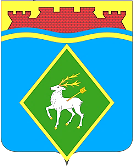 РОССИЙСКАЯ ФЕДЕРАЦИЯРОСТОВСКАЯ ОБЛАСТЬМУНИЦИПАЛЬНОЕ ОБРАЗОВАНИЕ «БЕЛОКАЛИТВИНСКОЕ ГОРОДСКОЕ ПОСЕЛЕНИЕ»АДМИНИСТРАЦИЯ БЕЛОКАЛИТВИНСКОГО ГОРОДСКОГО ПОСЕЛЕНИЯПОСТАНОВЛЕНИЕ 28 марта 2022 года                                                                                       № 151г. Белая Калитва	В соответствии со статьями 8, 43, 46 Градостроительного кодекса Российской Федерации, Федеральным законом от 06.10.2003 №131-ФЗ «Об общих принципах организации местного самоуправления Российской Федерации», Уставом муниципального образования «Белокалитвинское городское поселение», постановлением главы Белокалитвинского городского поселения от 5 октября 2021 года № 335 «О разработке проекта межевания территории в районе многоквартирного жилого дома № 27 по ул. Калинина в           г. Белая Калитва Ростовской области», постановлением председателя Собрания депутатов-главы Белокалитвинского городского поселения от 25.01.2022 № 17 «О проведении публичных слушаний по проекту межевания территории в районе многоквартирного жилого дома № 27 по ул. Калинина в г. Белая Калитва Ростовской области», на основании заключения о результатах публичных слушаний от 04.03.2022 по обсуждению проекта межевания территории, Администрация Белокалитвинского городского поселения постановляет:   1. Утвердить проект межевания территории в районе многоквартирного жилого дома № 27 по ул. Калинина в г. Белая Калитва Ростовской области, согласно приложению.2. Настоящее постановление подлежит опубликованию и размещению на официальном сайте Администрации Белокалитвинского городского поселения в течении семи дней со дня принятия. 3. Контроль за исполнением настоящего постановления оставляю за собой.И.о. главы АдминистрацииБелокалитвинского городского поселения 	                              Д.Г.ВащенкоВерно:Начальник общего отдела                                                        М.В. Баранникова        Приложение к постановлению Администрации Белокалитвинского                                                                                                                     городского поселения от __ марта 2022 года № ____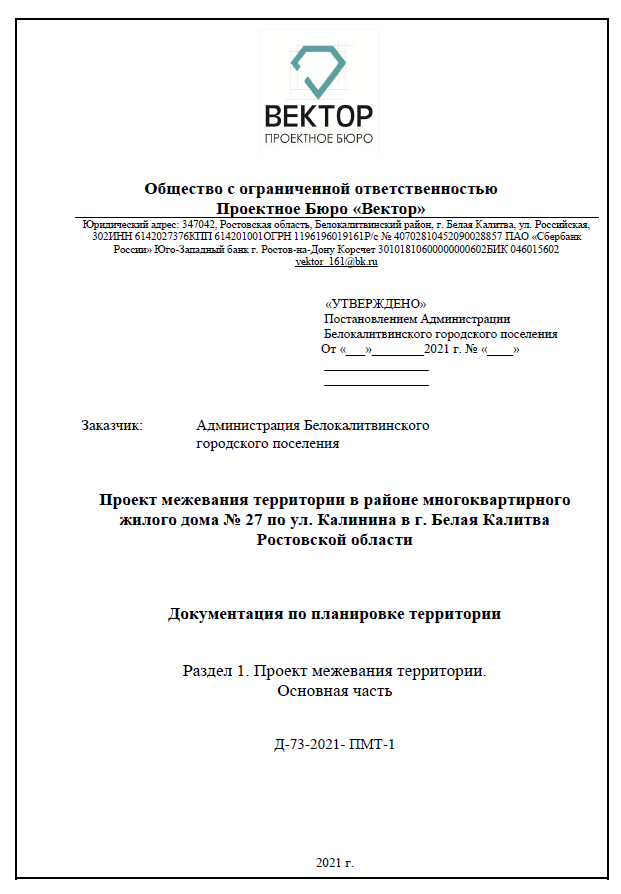 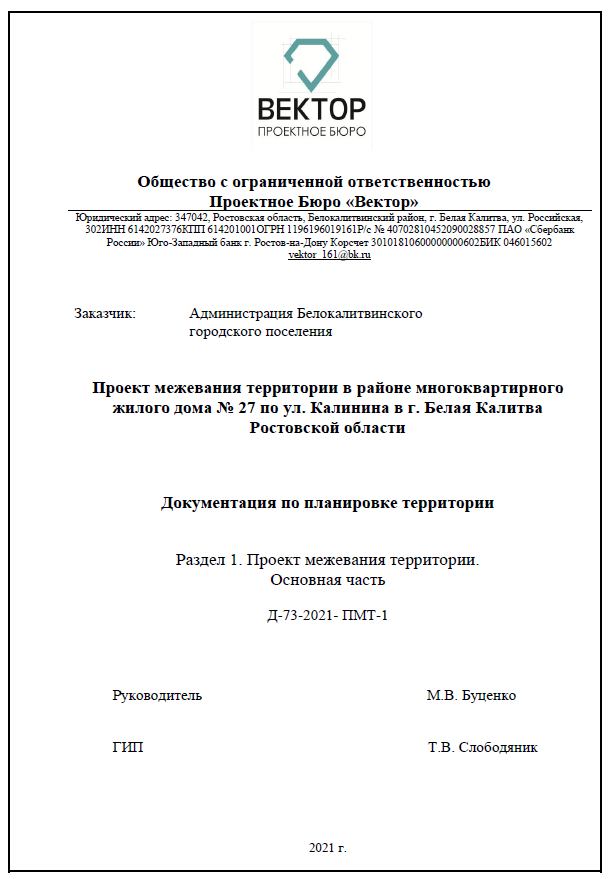 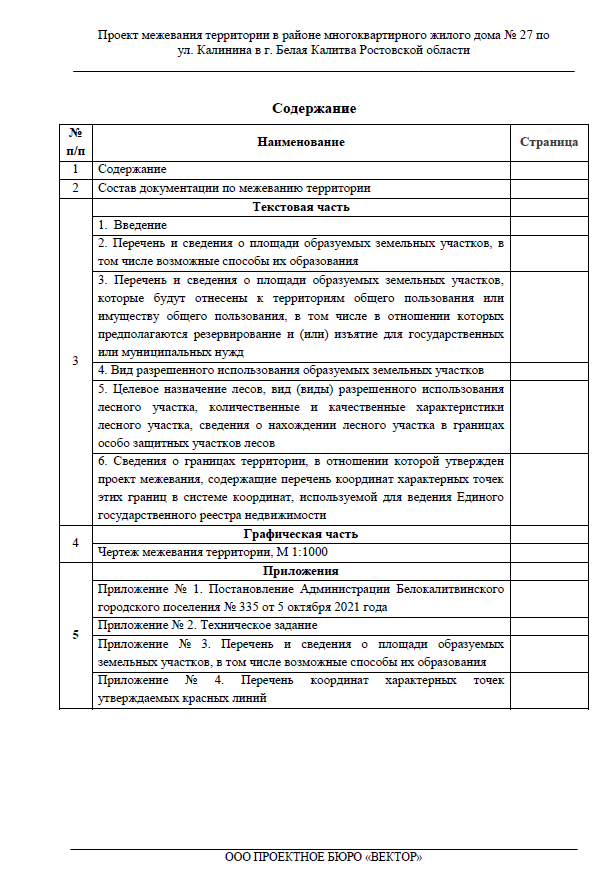 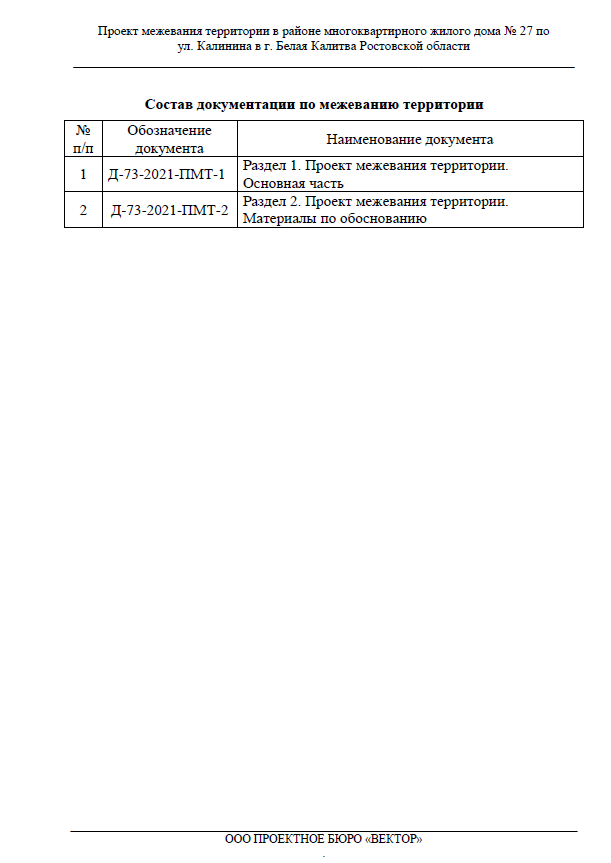 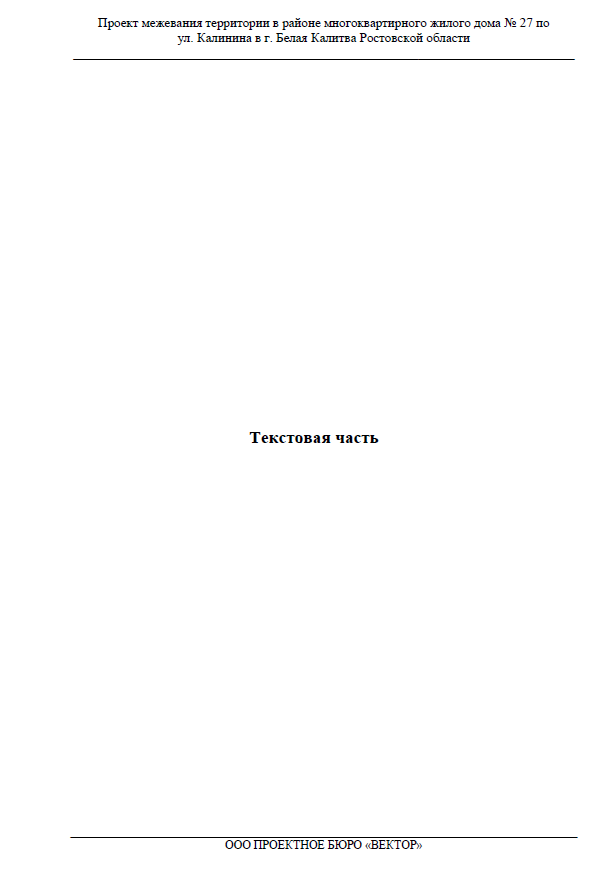 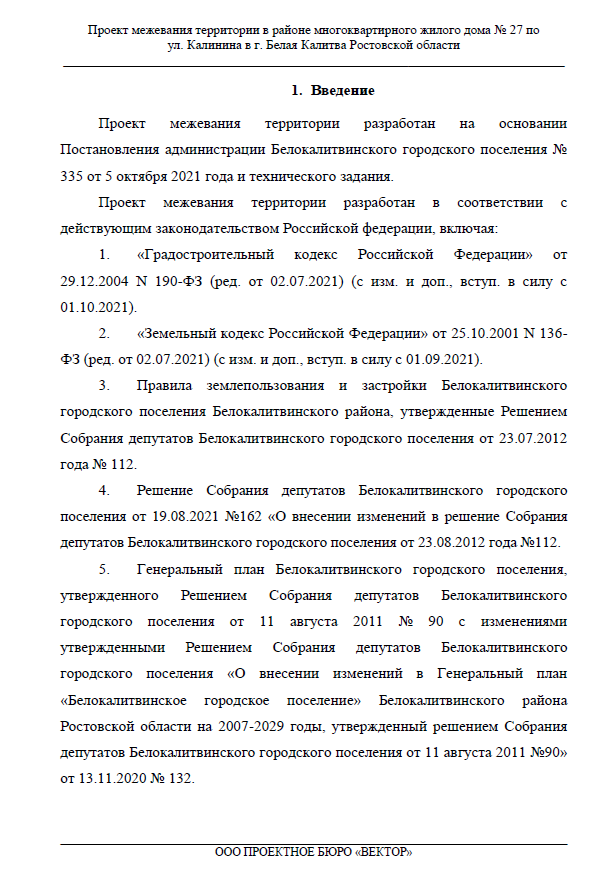 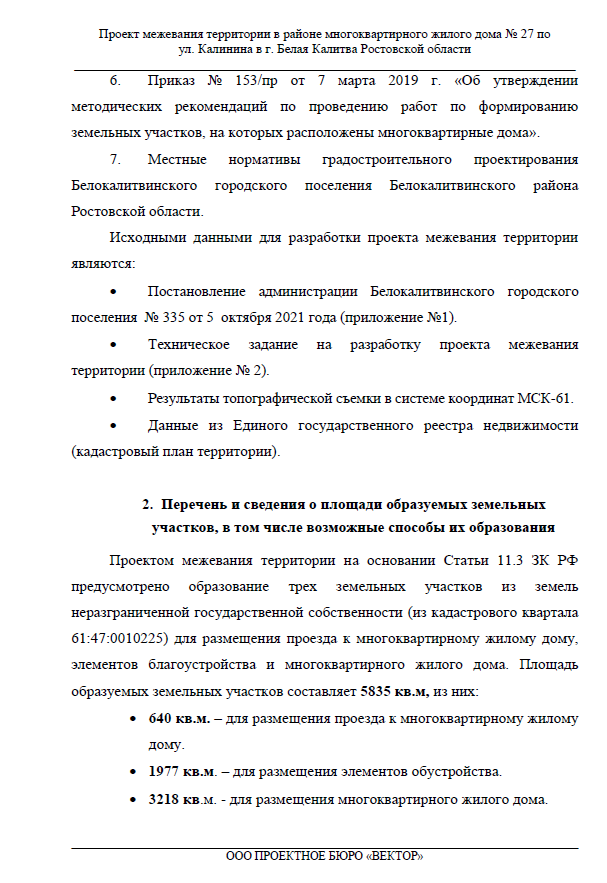 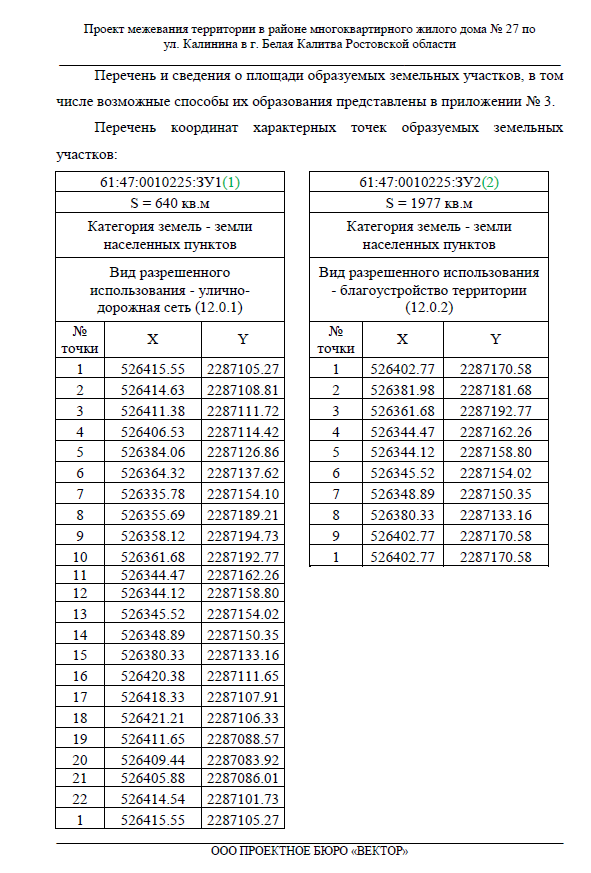 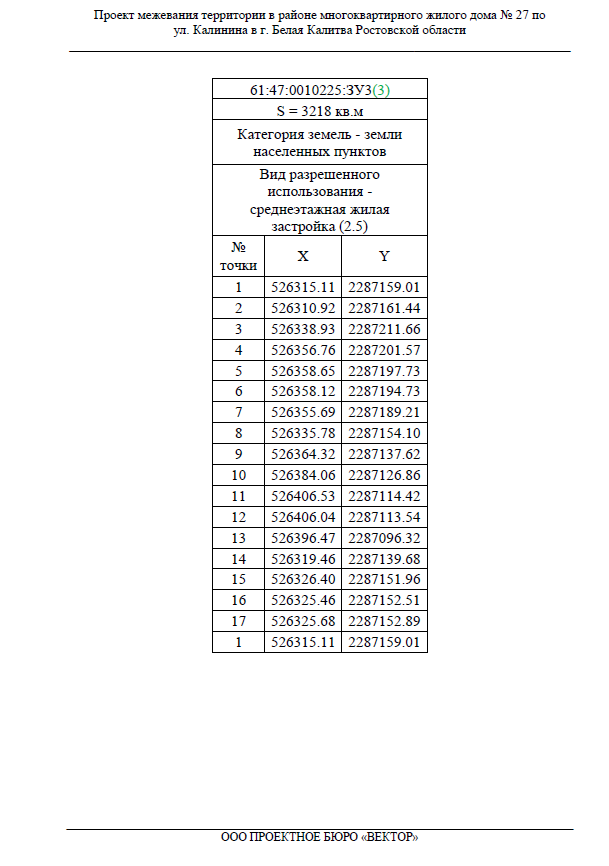 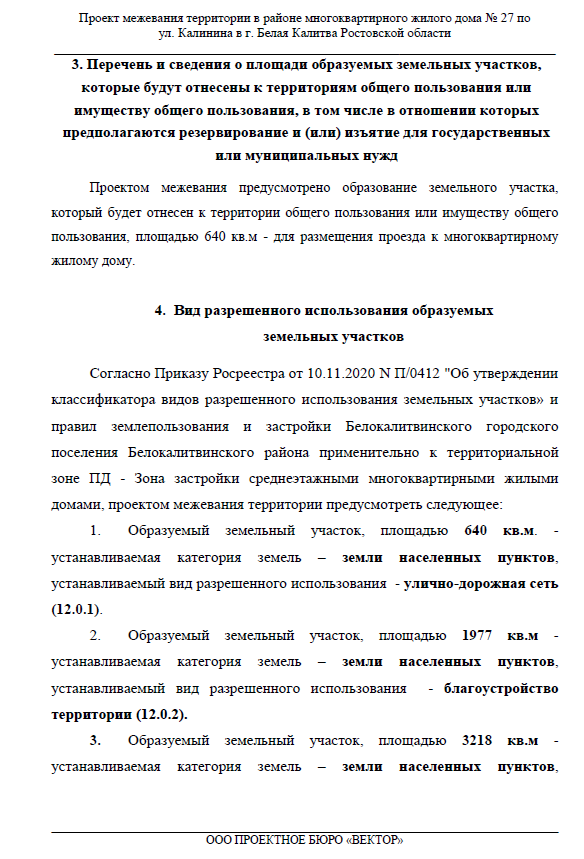 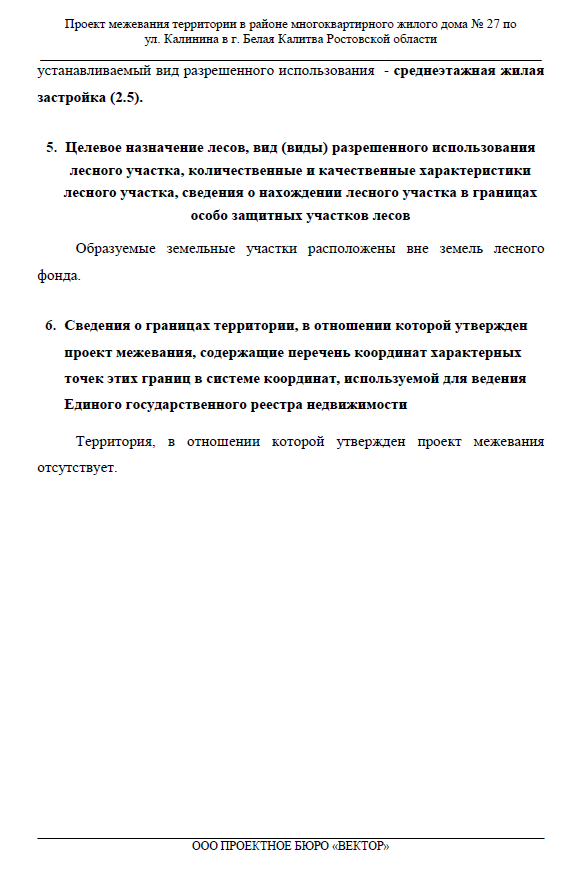 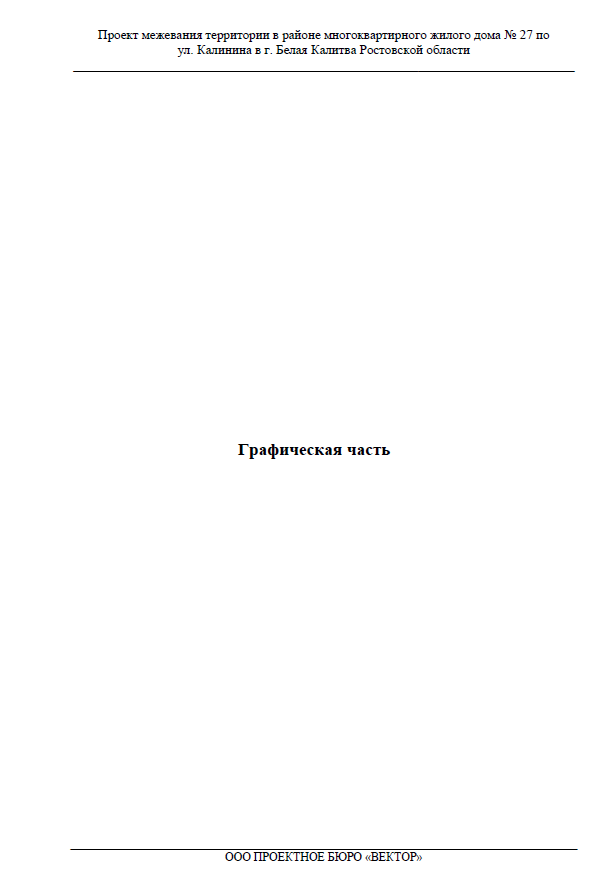 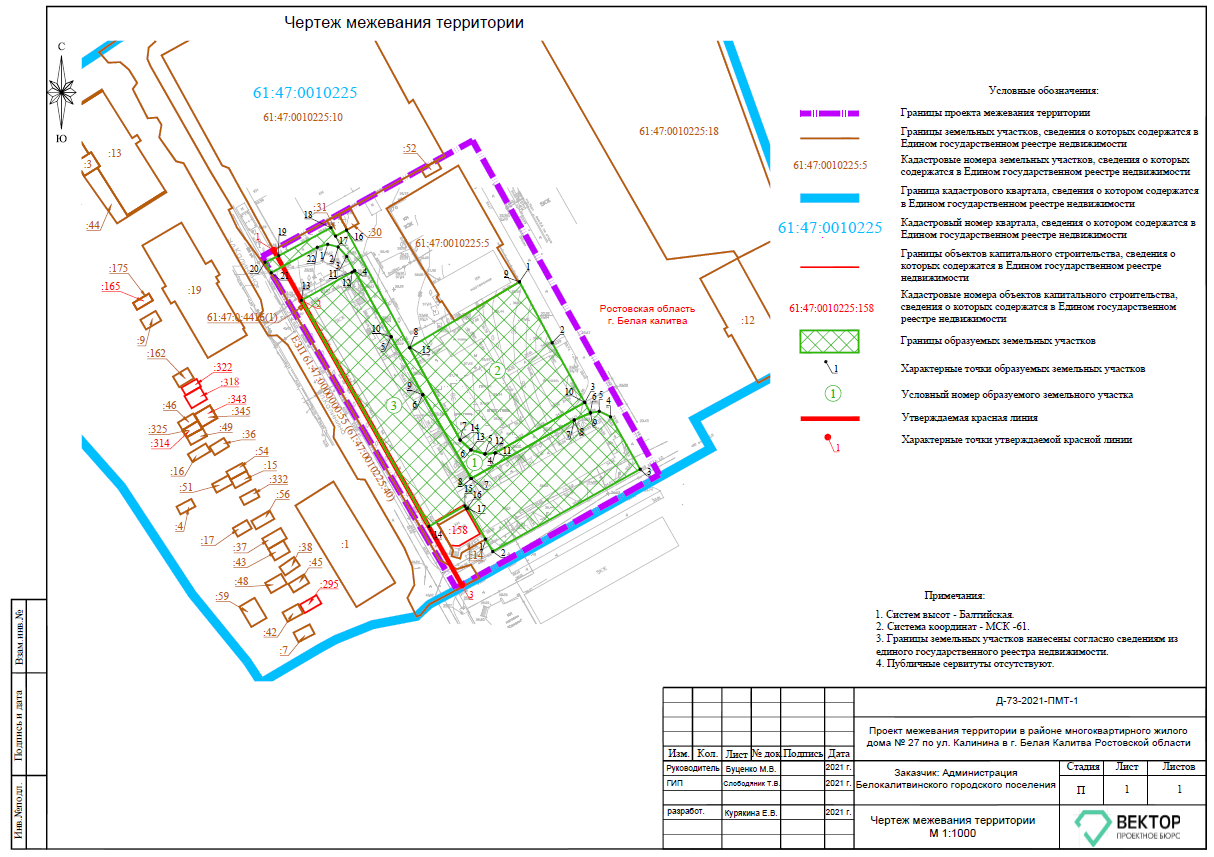 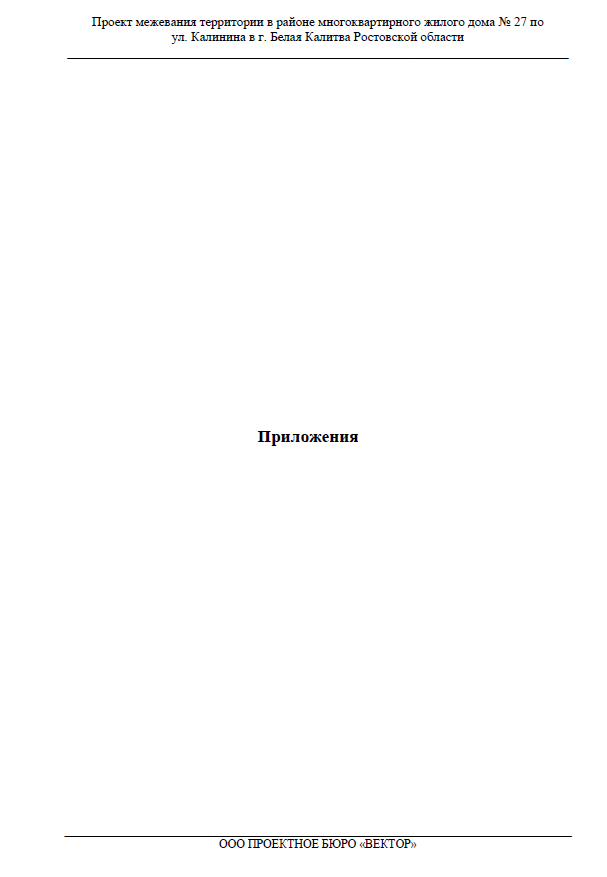 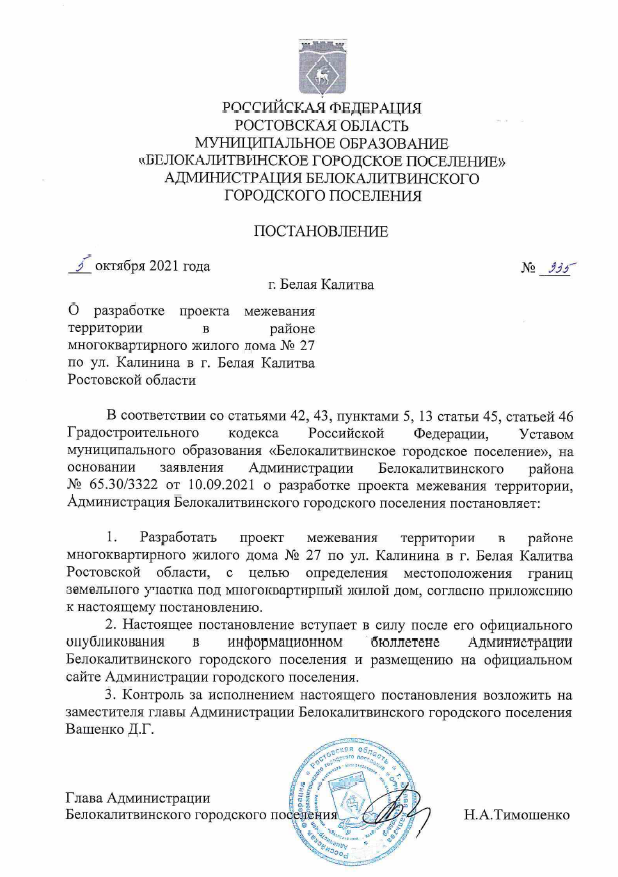 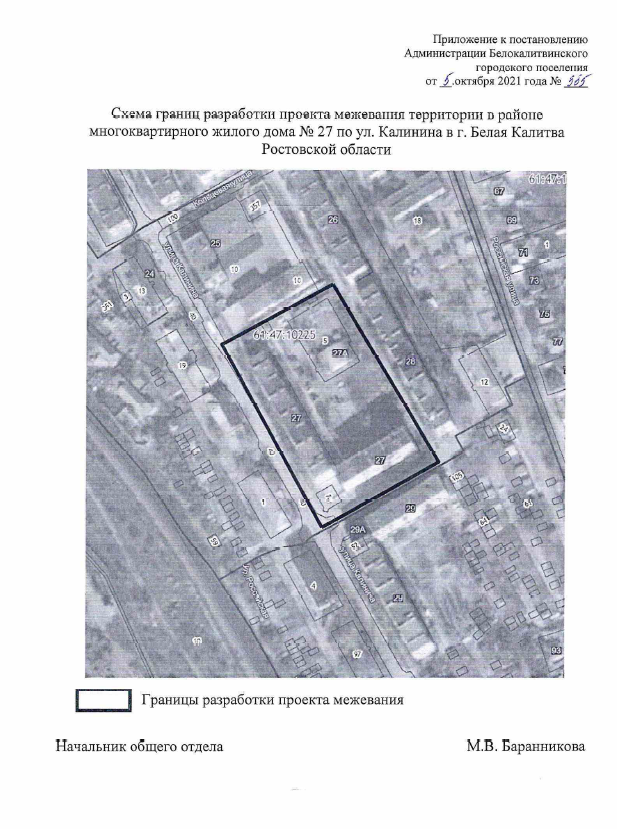 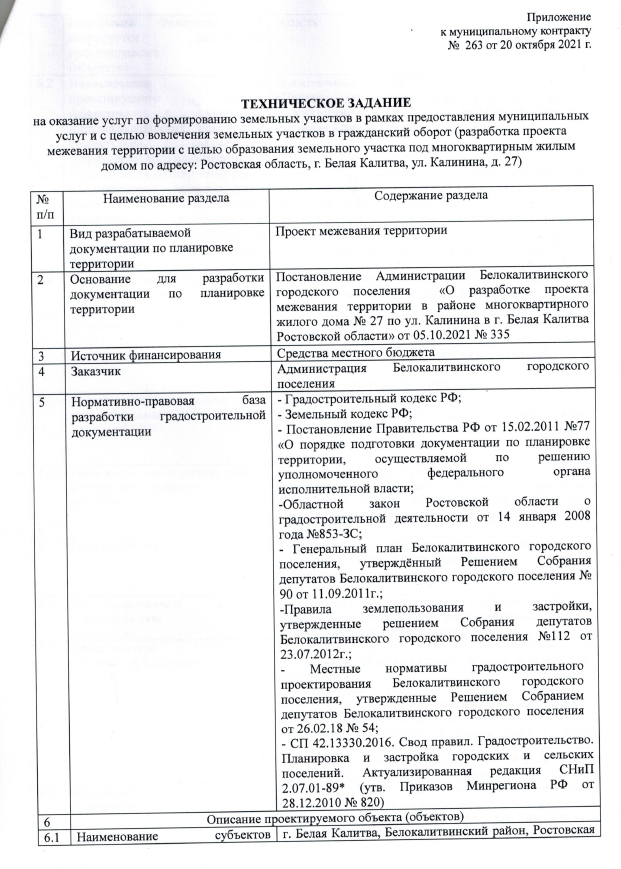 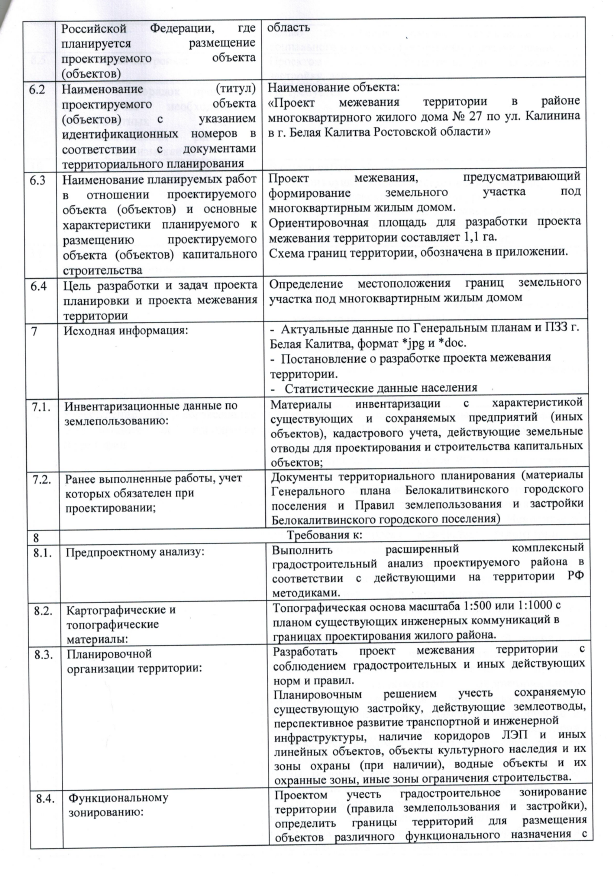 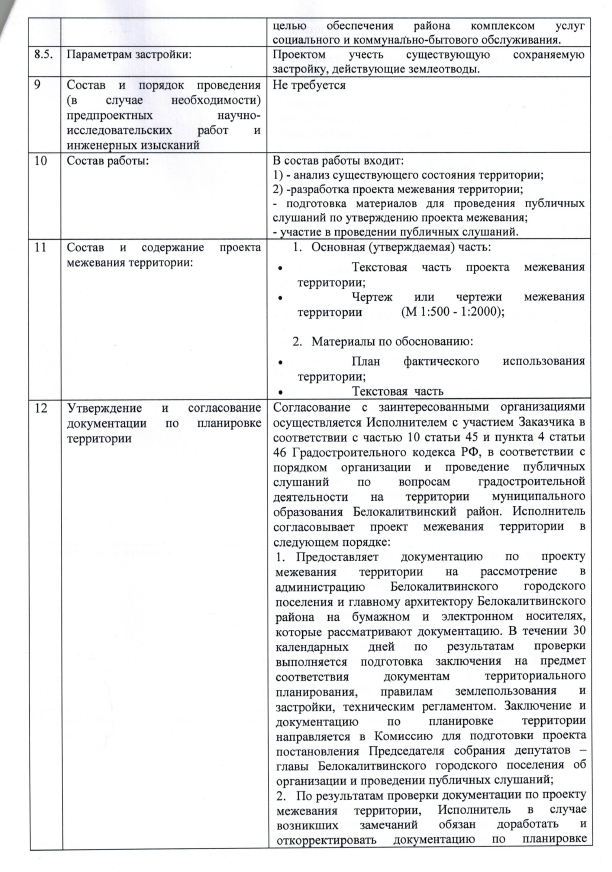 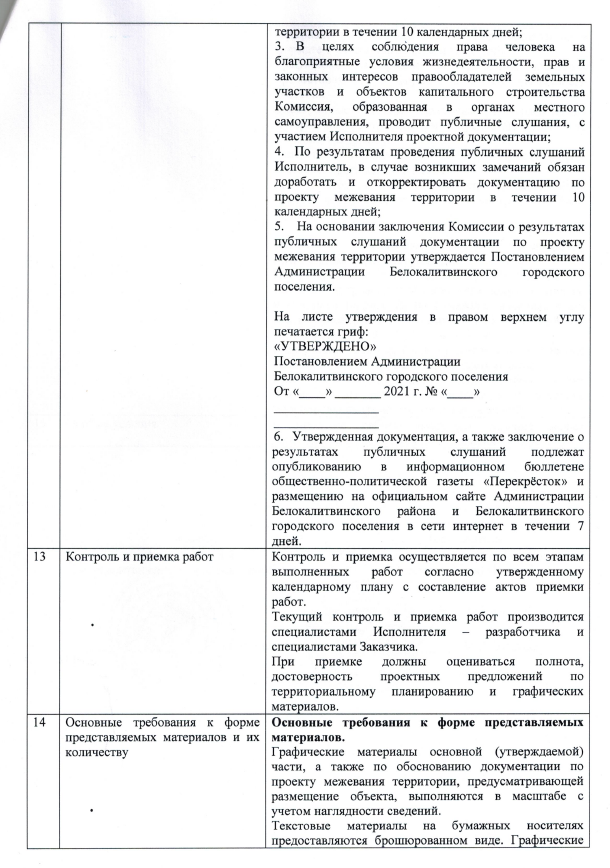 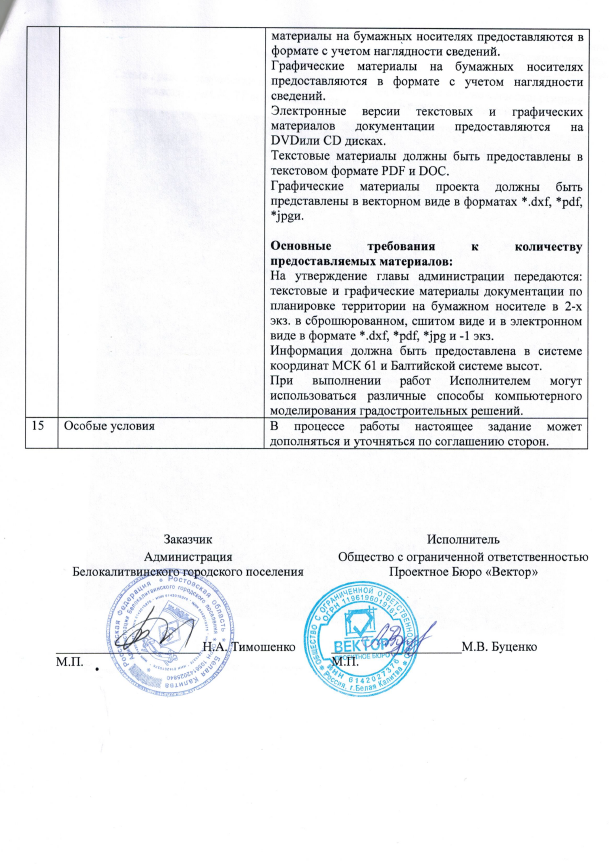 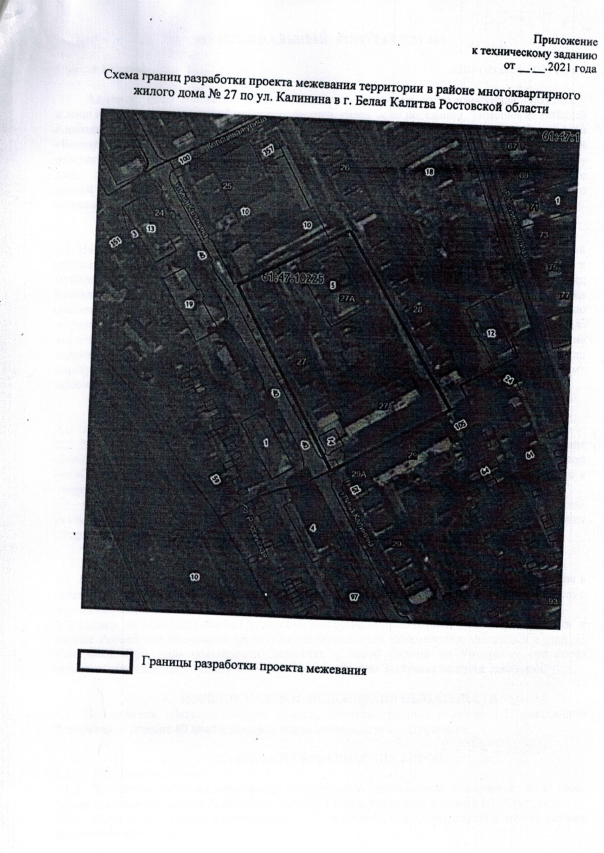 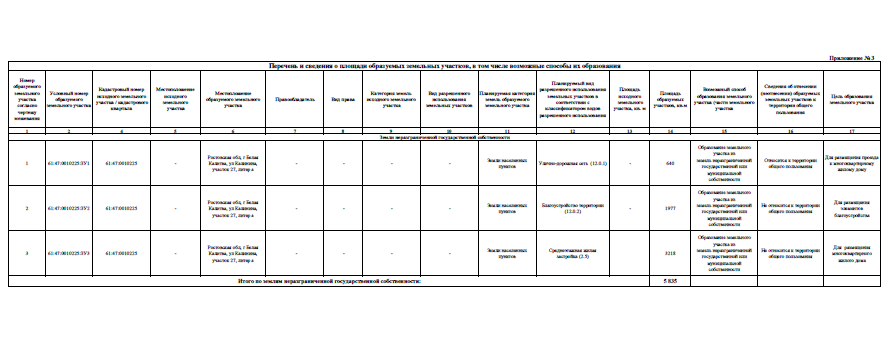 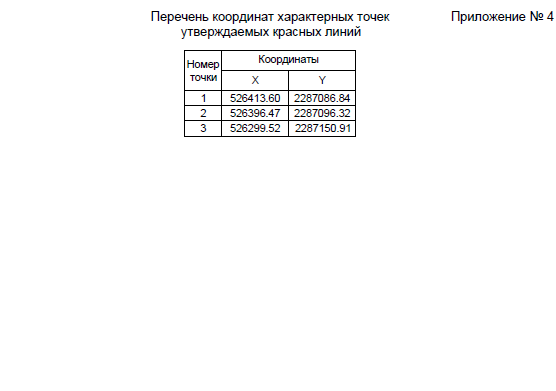 Начальник общего отдела					              М.В. БаранниковаОб утверждении проекта межевания территории в районе многоквартирного жилого дома № 27 по ул. Калинина в г. Белая Калитва Ростовской области 